Middle Row Markets LU6 3SNHead along high street south on the A5183.. The  square is on the main road opp Priory House and the Methodist Church.To park you will ned to go St Marys gate and into Ashton Square car park.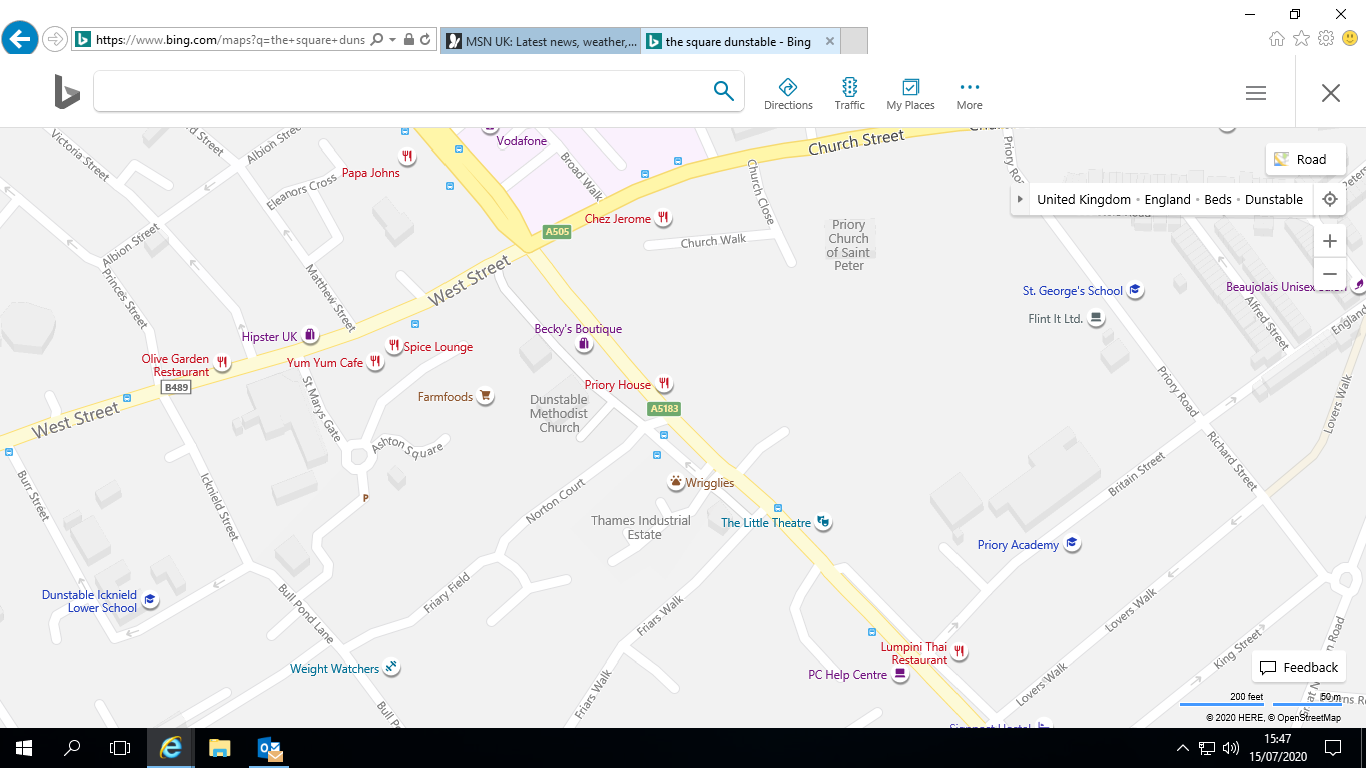 